Tengo el honor de transmitir a los Estados Miembros del Consejo una contribución remitida por Emiratos Árabes Unidos y el Reino de Arabia Saudita.	Houlin ZHAO
	Secretario GeneralContribución remitida por Emiratos Árabes Unidos y el Reino de Arabia SauditaPROPUESTAS DE MEJORA DE LA LABOR DE 
LA CONFERENCIA DE PLENIPOTENCIARIOSI	IntroducciónLa Conferencia de Plenipotenciarios de la Unión Internacional de Telecomunicaciones, en virtud de la Resolución 77 (Rev. Dubái, 2018),encarga al Secretario General1	que tome las medidas oportunas para aprovechar al máximo el tiempo y los recursos asignados a tales Conferencias;2	que otorgue prioridad de programación a las Comisiones de Estudio y los Grupos Asesores de los tres Sectores de la UIT, el Consejo y los Grupos de Trabajo del Consejo cuando las reuniones previstas se celebren en la Sede de la UIT;3	que informe al Consejo sobre la aplicación de la presente Resolución y proponga las correspondientes mejoras, si lo estima oportuno.II	AnálisisEmiratos Árabes Unidos tuvo el honor de organizar y presidir la Conferencia de Plenipotenciarios celebrada el año pasado en Dubái (PP-18) por primera vez. La Conferencia cumplió sus objetivos y sus resultados sentaron las bases del próximo periodo de estudios de la UIT. La mayoría de las propuestas de mejora de la Secretaría refrendadas por el Consejo con respecto a la PP-18 se aplicaron en consonancia con el informe del Secretario General sobre la PP-18 presentado al Consejo (Documento C19/4).Sobre la base de la experiencia de Emiratos Árabes Unidos en calidad de país anfitrión de la PP-18, Emiratos Árabes Unidos y Arabia Saudita proponen medidas para seguir mejorando la labor de la Conferencia de Plenipotenciarios, en particular:La preparación interregional: La coordinación y preparación a escala interregional son cada vez más útiles para que la Conferencia de Plenipotenciarios fomente la cooperación regional en aras de un interés común, facilite la coordinación entre todas las regiones en lo que respecta a cuestiones importantes, propicie la comunicación entre los coordinadores de los Estados Miembros y propicie el inicio de las negociaciones antes del comienzo de la Conferencia. Esas prácticas se habían aplicado con respecto a una de las principales conferencias de la UIT, la Conferencia Mundial de Radiocomunicaciones 2019 (CMR-19), para la que se organizaron tres "Talleres interregionales de la UIT sobre la preparación de la CMR-19". En relación con la preparación de la PP-18, se celebraron tres reuniones interregionales oficiosas, a saber, durante el Consejo en mayo, una segunda reunión en julio en Ginebra, y una tercera en Riad (Arabia Saudita), en septiembre de 2018.En el futuro, convendría incidir en ese proceso alentando a los grupos regionales, así como a los Estados Miembros que no forman parte de ninguna Organización Regional de Telecomunicaciones, a participar activamente en esas reuniones preparatorias. Por otro lado, debería oficializarse el proceso de organización de reuniones interregionales para que constituyan algo más que meras reuniones oficiosas, y se obtengan resultados concretos con objeto de reducir la duración del periodo de tiempo necesario para alcanzar un consenso en la Conferencia. El fortalecimiento de esa labor de coordinación y negociación antes de la PP podría constituir un posible enfoque para ahorrar tiempo en la PP.Reducción de la duración de la PP: Convendría reducir la duración total de la Conferencia (en particular la del proceso electoral, comenzando antes las elecciones, etc.) a fin de reducir las repercusiones financieras y fomentar la participación eficaz de los delegados durante todos los días de la conferencia.Preparación y formación de los delegados: La secretaría preparó varios documentos de antecedentes que se publicaron en el sitio web, a fin de proporcionar información sobre los procesos de preparación de la conferencia, elección y elaboración de documentos. Emiratos Árabes Unidos y Arabia Saudita también refrendan la organización de reuniones informativas y actividades de formación durante las reuniones preparatorias regionales en relación con esos temas, así como sobre las reglas de procedimiento. Por otro lado, debería disponerse de los citados documentos con suficiente antelación y promoverse la participación a distancia en dichas actividades de formación, a fin de ampliar su difusión entre los delegados.Habida cuenta de lo anteriormente señalado, esas acciones permitirían a los delegados tener una comprensión más cabal del proceso de la conferencia y facilitar su participación de manera eficaz.Conferencia ecológica: Por primera vez, la UIT, en consulta con el equipo de verdear el azul de las Naciones Unidas, procuró que la PP-18 fuera lo más "verde" posible. En cooperación con el país anfitrión, se tomaron varias medidas a este respecto relacionadas con los viajes, el alojamiento, la utilización de papel, la energía, la construcción del evento, etc. La TRA, la UIT y el DWTC recibieron un premio del órgano de certificación SGS por el cumplimiento de la ISO 20121:2012 para eventos sostenibles.III	PropuestaSe pide al Consejo que estudie el grado de viabilidad de las mejoras que se mencionan en la presente contribución, en particular el examen de los procedimientos susceptibles de modificarse para realizar los cambios pertinentes. También se pide al Consejo que, por conducto del equipo jurídico, examine las propuestas de nuevas mejoras y presente un informe sobre sus resultados en la próxima reunión del Consejo. Por otro lado, se pide que el Consejo solicite a la secretaría que siga presentando propuestas para mejorar la preparación y la organización de la Conferencia de Plenipotenciarios con miras a reducir su duración.______________Consejo 2019
Ginebra, 10-20 de junio de 2019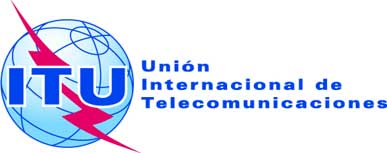 Punto del orden del día: PL 2.4Documento C19/101-S27 de mayo de 2019Original: inglésNota del Secretario GeneralNota del Secretario GeneralCONTRIBUCIÓN DE EMIRATOS ÁRABES UNIDOS 
Y DEL REINO DE ARABIA SAUDITACONTRIBUCIÓN DE EMIRATOS ÁRABES UNIDOS 
Y DEL REINO DE ARABIA SAUDITAPROPUESTAS DE MEJORA DE LA LABOR DE LA CONFERENCIA DE PLENIPOTENCIARIOSPROPUESTAS DE MEJORA DE LA LABOR DE LA CONFERENCIA DE PLENIPOTENCIARIOSResumenEl presente documento contiene varias propuestas de mejora de la labor de la Conferencia de Plenipotenciarios sobre la base de la experiencia de Emiratos Árabes Unidos en la organización y presidencia de la PP-18.Acción solicitadaExaminar la propuesta que figura en esta contribución en relación con la preparación de la siguiente Conferencia de Plenipotenciarios (PP-22).____________ReferenciasResolución 77 (Rev. Dubái, 2018), Documento C19/4: Informe sobre la vigésima Conferencia de Plenipotenciarios (PP-18)